АДМИНИСТРАЦИЯ ГОРОДА КУЗНЕЦКАПЕНЗЕНСКОЙ ОБЛАСТИПОСТАНОВЛЕНИЕот 22 марта 2012 г. N 309ОБ УТВЕРЖДЕНИИ ПОРЯДКА УВЕДОМЛЕНИЯ ПРЕДСТАВИТЕЛЯНАНИМАТЕЛЯ О ФАКТАХ ОБРАЩЕНИЯ В ЦЕЛЯХ СКЛОНЕНИЯМУНИЦИПАЛЬНОГО СЛУЖАЩЕГО АДМИНИСТРАЦИИ ГОРОДА КУЗНЕЦКАПЕНЗЕНСКОЙ ОБЛАСТИ К СОВЕРШЕНИЮ КОРРУПЦИОННЫХПРАВОНАРУШЕНИЙВ соответствии со статьей 9 Федерального закона от 25.12.2008 N 273-ФЗ "О противодействии коррупции", руководствуясь ст. 28 Устава города Кузнецка Пензенской области, Администрация города Кузнецка постановляет:1. Утвердить Порядок уведомления представителя нанимателя о фактах обращения в целях склонения муниципального служащего администрации города Кузнецка Пензенской области к совершению коррупционных правонарушений (далее - Порядок) согласно приложению.2. Настоящий Порядок также распространяется на руководителей иных органов местного самоуправления, представителем нанимателя которых является Глава администрации города Кузнецка.3. Настоящий Порядок не распространяется на Главу администрации города Кузнецка.4. Начальнику отдела организационно-контрольной работы администрации города Кузнецка Антошук О.В. ознакомить под роспись с настоящим постановлением муниципальных служащих администрации города Кузнецка, руководителей иных органов местного самоуправления города Кузнецка, представителем нанимателя которых является Глава администрации города Кузнецка.(в ред. Постановлений Администрации г. Кузнецка от 24.08.2012 N 1122, от 15.09.2022 N 1771)5. Рекомендовать руководителям иных органов местного самоуправления города Кузнецка принять соответствующие акты, определяющие порядок уведомления представителя нанимателя о фактах обращения в целях склонения муниципального служащего к совершению коррупционных правонарушений.6. Признать утратившими силу следующие постановления администрации города Кузнецка:- постановление от 03.07.2009 г. N 962 "Об утверждении Положения о реализации федерального закона от 25.12.2008 N 273-ФЗ "О противодействии коррупции";- постановление от 11.05.2010 N 686 "О внесении изменения в постановление администрации города Кузнецка от 03.07.2009 г. N 962 "Об утверждении Положения о реализации федерального закона от 25.12.2008 N 273-ФЗ "О противодействии коррупции".7. Настоящее постановление вступает в силу со дня его опубликования.8. Настоящее постановление опубликовать в средствах массовой информации.9. Контроль за исполнением настоящего постановления возложить на заместителя главы администрации города Кузнецка Пастушкову Л.Н.(п. 9 в ред. Постановления Администрации г. Кузнецка от 01.03.2017 N 360)Глава администрациигорода КузнецкаС.Н.КОЗИНУтвержденпостановлениемадминистрации города КузнецкаПензенской областиот 22 марта 2012 г. N 309ПОРЯДОКУВЕДОМЛЕНИЯ ПРЕДСТАВИТЕЛЯ НАНИМАТЕЛЯ О ФАКТАХ ОБРАЩЕНИЯВ ЦЕЛЯХ СКЛОНЕНИЯ МУНИЦИПАЛЬНОГО СЛУЖАЩЕГО АДМИНИСТРАЦИИГОРОДА КУЗНЕЦКА ПЕНЗЕНСКОЙ ОБЛАСТИ К СОВЕРШЕНИЮКОРРУПЦИОННЫХ ПРАВОНАРУШЕНИЙ1. Настоящим Порядком в соответствии со статьей 9 Федерального закона от 25.12.2008 N 273-ФЗ "О противодействии коррупции" определяется процедура уведомления представителя нанимателя (работодателя) о фактах обращения в целях склонения муниципального служащего администрации города Кузнецка (далее - муниципальный служащий) к совершению коррупционных правонарушений, перечень сведений, содержащихся в уведомлениях, организация проверки этих сведений и порядок регистрации уведомлений.2. Муниципальный служащий обязан уведомлять представителя нанимателя (работодателя), органы прокуратуры или другие государственные органы обо всех случаях обращения к нему каких-либо лиц в целях склонения его к совершению коррупционных правонарушений.3. Муниципальные служащие обязаны уведомлять Главу администрации города Кузнецка обо всех случаях обращения к ним каких-либо лиц в целях склонения их к совершению коррупционных правонарушений в тот же день (при невозможности уведомить в тот же день - на следующий рабочий день).В случае нахождения муниципального служащего в командировке, в отпуске, вне места прохождения службы он обязан уведомить Главу администрации города Кузнецка по любым доступным средствам связи, а по прибытии к месту службы оформить соответствующее уведомление в письменной форме.4. Муниципальный служащий, которому стало известно о факте обращения к иным муниципальным служащим каких-либо лиц в целях склонения их к совершению коррупционных правонарушений, имеет право уведомлять об этом Главу администрации города Кузнецка в соответствии с процедурой, установленной настоящим Порядком.5. Уведомление о фактах обращения в целях склонения муниципального служащего к совершению коррупционных правонарушений (далее - уведомление) подается на имя Главы администрации города Кузнецка в письменной форме по форме согласно приложению N 1 к настоящему Порядку.(в ред. Постановления Администрации г. Кузнецка от 15.09.2022 N 1771)6. Уведомление должно содержать следующие сведения:1) фамилия, имя, отчество, наименование должности, контактный телефон муниципального служащего, подавшего уведомление;2) все известные сведения о лице (лицах), склоняющем муниципального служащего к совершению коррупционного правонарушения;3) обстоятельства обращения в целях склонения муниципального служащего к совершению коррупционного правонарушения (дата, место, время, иные обстоятельства обращения);4) сущность предполагаемого коррупционного правонарушения (сведения о действиях (бездействии), которые должен осуществить муниципальный служащий в связи с обращением в целях склонения к совершению коррупционных правонарушений);5) способ склонения к коррупционному правонарушению, а также информацию об отказе (согласии) принять предложение лица о совершении коррупционного правонарушения;6) дата заполнения уведомления;7) подпись муниципального служащего, подавшего уведомление.7. Уведомление в день его подачи муниципальным служащим регистрируется помощником главы администрации города Кузнецка (далее - уполномоченное лицо) в Журнале учета уведомлений о фактах обращения в целях склонения муниципального служащего к совершению коррупционных правонарушений, составленном по форме согласно приложению N 2 к настоящему Порядку, и направляется Главе администрации города Кузнецка для принятия решения о проведении проверки сведений, содержащихся в уведомлении (далее - проверка).Копия зарегистрированного уведомления (с отметкой о регистрации) в день регистрации выдается муниципальному служащему. На копии уведомления, подлежащего передаче муниципальному служащему, делается запись "Уведомление зарегистрировано" с указанием даты и номера регистрации уведомления, фамилии, инициалов и должности лица, зарегистрировавшего уведомление.8. Проверка осуществляется уполномоченным лицом в течение 10 рабочих дней со дня регистрации уведомления.9. При осуществлении проверки уполномоченное лицо имеет право:1) проводить беседу с муниципальным служащим;2) изучать сведения, содержащиеся в уведомлении, и дополнительные материалы, представленные муниципальным служащим;3) получать от муниципального служащего пояснения по сведениям, содержащимся в уведомлении, и дополнительным материалам;4) готовить и направлять в установленном порядке запросы в правоохранительные органы, иные государственные органы, органы местного самоуправления, на предприятия, в учреждения, организации;5) получать информацию от физических лиц с их согласия.10. Сведения, содержащиеся в уведомлении, и материалы проверки относятся к информации ограниченного доступа, если федеральным законом они не отнесены к сведениям, составляющим государственную тайну.11. По результатам проверки Главе администрации города Кузнецка представляется доклад в письменной форме.Доклад рассматривается Главой администрации города Кузнецка в течение 5 рабочих дней.(абзац введен Постановлением Администрации г. Кузнецка от 15.09.2022 N 1771)12. При установлении в ходе проверки обстоятельств, свидетельствующих о наличии признаков преступления или административного правонарушения, материалы об этом направляются Главой администрации города Кузнецка в государственные органы в соответствии с их компетенцией в течение 5 рабочих дней.(п. 12 в ред. Постановления Администрации г. Кузнецка от 15.09.2022 N 1771)13. Муниципальный служащий, уведомивший Главу администрации города Кузнецка, органы прокуратуры или другие государственные органы о фактах обращения в целях склонения его к совершению коррупционного правонарушения, о фактах совершения другими муниципальными служащими коррупционных правонарушений, находится под защитой государства в соответствии с законодательством Российской Федерации.14. В случае совершения муниципальным служащим, сообщившим в правоохранительные или иные государственные органы или средства массовой информации о ставших ему известными фактах коррупции, дисциплинарного проступка в течение года после указанного сообщения, меры дисциплинарной ответственности применяются к нему по итогам рассмотрения соответствующего вопроса на заседании комиссии администрации города Кузнецка по соблюдению требований к служебному поведению муниципальных служащих и урегулированию конфликта интересов (далее - комиссия). В таком заседании комиссии может принимать участие прокурор. Председатель комиссии представляет прокурору, осуществляющему надзор за соблюдением законодательства о государственной службе или законодательства о труде, необходимые материалы не менее чем за пять рабочих дней до дня заседания комиссии.Заместитель главы администрациигорода КузнецкаЛ.Н.ПАСТУШКОВАПриложение N 1к Порядкууведомления представителянанимателя о фактах обращенияв целях склонения муниципальногослужащего администрациигорода КузнецкаПензенской области к совершениюкоррупционных правонарушений                                        Главе администрации города Кузнецка                                       ____________________________________                                                                   (Ф.И.О.)                                       ____________________________________                                          (должность, Ф.И.О. муниципального                                       ____________________________________                                             служащего, контактный телефон)                                Уведомление            о фактах обращения в целях склонения муниципального            служащего к совершению коррупционных правонарушений    В  соответствии со статьей 9 Федерального закона от 25.12.2008 N 273-ФЗ"О противодействии коррупции" уведомляю о факте обращения в целях склонения___________________________________________________________________________               (должность, Ф.И.О. муниципального служащего)___________________________________________________________________________к совершению коррупционных правонарушений со стороны _________________________________________________________________________________________________      (указываются все известные сведения о лице (лицах), склоняющем                         муниципального служащего__________________________________________________________________________.                к совершению коррупционного правонарушения)    Обстоятельства  обращения  в целях склонения муниципального служащего ксовершению коррупционного правонарушения: ____________________________________________________________________________________________________________            (дата, место, время, иные обстоятельства обращения)________________________________________________________________________________________________________________________________________________________________________________________________________________________________.    Сущность предполагаемого коррупционного правонарушения:___________________________________________________________________________(указываются сведения о действиях (бездействии), которые должен осуществить___________________________________________________________________________муниципальный служащий в связи с обращением в целях склонения к совершению__________________________________________________________________________.                       коррупционных правонарушений)    Способ склонения к коррупционному правонарушению, а также информация оботказе  (согласии)  принять  предложение  лица  о совершении коррупционногоправонарушения:________________________________________________________________________________________________________________________________________________________________________________________________________________________________.    Дата                                ПодписьЗаместитель главы администрациигорода КузнецкаЛ.Н.ПАСТУШКОВАПриложение N 2к Порядкууведомления представителянанимателя о фактах обращенияв целях склонения муниципальногослужащего администрациигорода КузнецкаПензенской области к совершениюкоррупционных правонарушенийЖурналучета уведомлений о фактах обращения в целях склонениямуниципального служащего к совершению коррупционныхправонарушенийЗаместитель главы администрациигорода КузнецкаЛ.Н.ПАСТУШКОВА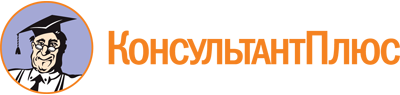 Постановление Администрации г. Кузнецка от 22.03.2012 N 309
(ред. от 15.09.2022)
"Об утверждении Порядка уведомления представителя нанимателя о фактах обращения в целях склонения муниципального служащего администрации города Кузнецка Пензенской области к совершению коррупционных правонарушений"Документ предоставлен КонсультантПлюс

www.consultant.ru

Дата сохранения: 09.04.2024
 Список изменяющих документов(в ред. Постановлений Администрации г. Кузнецкаот 24.08.2012 N 1122, от 08.02.2016 N 151, от 01.03.2017 N 360,от 16.03.2017 N 442, от 15.09.2022 N 1771)Список изменяющих документов(в ред. Постановлений Администрации г. Кузнецка от 16.03.2017 N 442,от 15.09.2022 N 1771)N п/пДата регистрации уведомленияФ.И.О., должность муниципального служащего, представившего уведомлениеФ.И.О., должность лица, принявшего уведомлениеПодпись лица, принявшего уведомлениеПодпись муниципального служащего, представившего уведомление, в получении копии уведомленияДата направления уведомления представителю нанимателяПримечание12345678